Danske Handicaporganisationer – Norddjurs
v. formand Jørgen Deichgræber 
Telefon: 29 88 55 77, E-mail: joergen.deichgraeber@post.tele.dk https://handicap.dk/lokalafdelinger/midtjylland/dh-norddjursReferat af FU møde I DH Norddjurs.Onsdag 29. januar kl. 19 i Kulturhus Pavillonen.Frem mødte fra DH Norddjurs: Poul Erik Schumacher, Kåre Laursen og Jørgen Deichgræber.Afbud: Kaj Aagaard og WinnieFU mødet:Dagsorden:1.Valg af mødeleder.Jørgen2.Valg af referent.Poul Erik 3.Årsmødet:Mødeleder er Asker fra DH i RandersJørgen laver beretning og handlingsplanValg af FU medlemmer der skal vælges 3 medlemmer til FU og på valg er Kaj Aagaard, Kåre Laursen som begge ikke modtager valg. Winnie modtager valg4.EVT:Intet.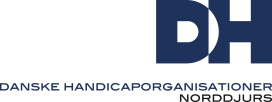 